Antrag Vergütungsvereinbarung												Stand 01-2024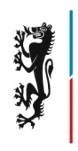 Bezirk Niederbayern-Sozialverwaltung-Referat 1 EAm Lurzenhof 1584036 LandshutBezirk Niederbayern-Sozialverwaltung-Referat 1 EAm Lurzenhof 1584036 LandshutBezirk Niederbayern-Sozialverwaltung-Referat 1 EAm Lurzenhof 1584036 LandshutAntrag für das Kindergartenjahr       /      zum Abschluss einer Vergütungsvereinbarung auf der Grundlage des Bayer. Rahmenvertrages nach § 131 SGB IX für Angebote zur Betreuung über Tag für behinderte oder von einer Behinderung bedrohte Kinder im Sinne des § 99 SGB IX in Kindertageseinrichtungen gemäß Art. 2 Abs. 1 BayKiBiG (T-K-KITA)Antrag für das Kindergartenjahr       /      zum Abschluss einer Vergütungsvereinbarung auf der Grundlage des Bayer. Rahmenvertrages nach § 131 SGB IX für Angebote zur Betreuung über Tag für behinderte oder von einer Behinderung bedrohte Kinder im Sinne des § 99 SGB IX in Kindertageseinrichtungen gemäß Art. 2 Abs. 1 BayKiBiG (T-K-KITA)Antrag für das Kindergartenjahr       /      zum Abschluss einer Vergütungsvereinbarung auf der Grundlage des Bayer. Rahmenvertrages nach § 131 SGB IX für Angebote zur Betreuung über Tag für behinderte oder von einer Behinderung bedrohte Kinder im Sinne des § 99 SGB IX in Kindertageseinrichtungen gemäß Art. 2 Abs. 1 BayKiBiG (T-K-KITA)Antrag für das Kindergartenjahr       /      zum Abschluss einer Vergütungsvereinbarung auf der Grundlage des Bayer. Rahmenvertrages nach § 131 SGB IX für Angebote zur Betreuung über Tag für behinderte oder von einer Behinderung bedrohte Kinder im Sinne des § 99 SGB IX in Kindertageseinrichtungen gemäß Art. 2 Abs. 1 BayKiBiG (T-K-KITA)Antrag für das Kindergartenjahr       /      zum Abschluss einer Vergütungsvereinbarung auf der Grundlage des Bayer. Rahmenvertrages nach § 131 SGB IX für Angebote zur Betreuung über Tag für behinderte oder von einer Behinderung bedrohte Kinder im Sinne des § 99 SGB IX in Kindertageseinrichtungen gemäß Art. 2 Abs. 1 BayKiBiG (T-K-KITA)1.	Kindertageseinrichtung1.	Kindertageseinrichtung1.	Kindertageseinrichtung1.	Kindertageseinrichtung1.	KindertageseinrichtungNameNamePLZ/OrtPLZ/OrtStraßeStraßeTelefon (mit Vorwahl)Telefon (mit Vorwahl)E-Mail-AdresseE-Mail-AdresseName des AnsprechpartnersName des Ansprechpartners2.	Träger der Kindertageseinrichtung 2.	Träger der Kindertageseinrichtung 2.	Träger der Kindertageseinrichtung 2.	Träger der Kindertageseinrichtung 2.	Träger der Kindertageseinrichtung NameNamePLZ/OrtPLZ/OrtStraßeStraßeTelefon (mit Vorwahl)Telefon (mit Vorwahl)E-Mail-AdresseE-Mail-AdresseName des AnsprechpartnersName des AnsprechpartnersBankverbindung des TrägersBankverbindung des Trägers(IBAN)(IBAN)3. 	Fachdienst/Fachdienste	Die Übernahme der Kosten für die Inanspruchnahme eines Fachdienstes (die Qualifikation ist durch geeignete Nachweise darzulegen)  im Sinne der Rahmenleistungsvereinbarung wird beantragt:3. 	Fachdienst/Fachdienste	Die Übernahme der Kosten für die Inanspruchnahme eines Fachdienstes (die Qualifikation ist durch geeignete Nachweise darzulegen)  im Sinne der Rahmenleistungsvereinbarung wird beantragt:3. 	Fachdienst/Fachdienste	Die Übernahme der Kosten für die Inanspruchnahme eines Fachdienstes (die Qualifikation ist durch geeignete Nachweise darzulegen)  im Sinne der Rahmenleistungsvereinbarung wird beantragt:3. 	Fachdienst/Fachdienste	Die Übernahme der Kosten für die Inanspruchnahme eines Fachdienstes (die Qualifikation ist durch geeignete Nachweise darzulegen)  im Sinne der Rahmenleistungsvereinbarung wird beantragt:3. 	Fachdienst/Fachdienste	Die Übernahme der Kosten für die Inanspruchnahme eines Fachdienstes (die Qualifikation ist durch geeignete Nachweise darzulegen)  im Sinne der Rahmenleistungsvereinbarung wird beantragt:Bezeichnung des FachdienstesBezeichnung des FachdienstesBezeichnung des FachdienstesQualifikationQualifikation4. 	Sachausstattung	Die Kostenpauschale für notwendigen, behinderungsbedingten Mehraufwand bei der Sachausstattung (insbesondere Spiel- und Lernmaterial) wird erstmals beantragt.Sofern die Sachkostenpauschale in der Vergangenheit bereits beantragt wurde, gilt dieser Antrag unverändertfort und muss nicht mehr jährlich beantragt werden.4. 	Sachausstattung	Die Kostenpauschale für notwendigen, behinderungsbedingten Mehraufwand bei der Sachausstattung (insbesondere Spiel- und Lernmaterial) wird erstmals beantragt.Sofern die Sachkostenpauschale in der Vergangenheit bereits beantragt wurde, gilt dieser Antrag unverändertfort und muss nicht mehr jährlich beantragt werden.4. 	Sachausstattung	Die Kostenpauschale für notwendigen, behinderungsbedingten Mehraufwand bei der Sachausstattung (insbesondere Spiel- und Lernmaterial) wird erstmals beantragt.Sofern die Sachkostenpauschale in der Vergangenheit bereits beantragt wurde, gilt dieser Antrag unverändertfort und muss nicht mehr jährlich beantragt werden.4. 	Sachausstattung	Die Kostenpauschale für notwendigen, behinderungsbedingten Mehraufwand bei der Sachausstattung (insbesondere Spiel- und Lernmaterial) wird erstmals beantragt.Sofern die Sachkostenpauschale in der Vergangenheit bereits beantragt wurde, gilt dieser Antrag unverändertfort und muss nicht mehr jährlich beantragt werden.4. 	Sachausstattung	Die Kostenpauschale für notwendigen, behinderungsbedingten Mehraufwand bei der Sachausstattung (insbesondere Spiel- und Lernmaterial) wird erstmals beantragt.Sofern die Sachkostenpauschale in der Vergangenheit bereits beantragt wurde, gilt dieser Antrag unverändertfort und muss nicht mehr jährlich beantragt werden.	Eine erstmals zu schließende individuelle Leistungsvereinbarung liegt bei.	Die bereits bestehende individuelle Leistungsvereinbarung gilt weiter.	Eine erstmals zu schließende Leistungsvereinbarung für den Fachdienst liegt bei.	Die bereits bestehende Leistungsvereinbarung für den Fachdienst gilt weiter.Datenschutzhinweise gem. Datenschutzgrundverordnung (DSGVO)Verantwortlich für die Verarbeitung dieser Daten ist der Bezirk Niederbayern, Sozialverwaltung, Am Lurzenhof 15, 84036 Landshut, Telefon: 0871/97512-100, E-Mail: sozialverwaltung@bezirk-niederbayern.de.Die Daten werden erhoben, zur Gewährung von Leistungen oder zur Wahrnehmung von Prüfungsrechten und –pflichten nach SGB I – XII, BVG, BaySchFG, LAG. Rechtsgrundlagen der Verarbeitung sind BayDSG, DSGVO i.V.m. SGB I – XII, BVG, BayKiBiG, BaySchFG, LAG und BStatG.Soweit zur Erfüllung der Leistungsgewährung erforderlich, können die Daten gem. § 69 Abs. 1 SGB X an Dritte  
(z.B. Sozialleistungsträger, sonstige Zahlungspflichtige) übermittelt werden.Weitere Informationen über die Verarbeitung Ihrer Daten und Ihre Rechte bei der Verarbeitung Ihrer Daten können Sie im Internet unter www.bezirk-niederbayern.de abrufen. Alternativ erhalten Sie diese Informationen auch von unserem behördlich bestellten Datenschutzbeauftragten, den Sie unter Projekt 29 GmbH & Co. KG, Ostengasse 14, 93047 Regensburg, Telefon: 0941/2986930, E-Mail: info@projekt29.de erreichen können.......................................................				.............................................................................  Ort, Datum		Stempel und Unterschrift des Trägers